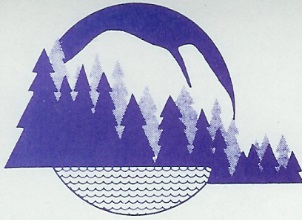                                              TOWN OF BRIDGTON                                 DEPUTY TOWN MANAGER’S REPORT                                              November 28, 2017Public Works The Public Works Crew is finishing up on decorating our Town for the holidays in preparation for Bridgton’s Festival of Lights this coming Saturday, December 2nd.  GeneralBridgton’s Festival of Lights is scheduled for this coming Saturday December 2nd beginning at 4:30p.m. with a Community Holiday Party in the Library Courtyard, 5:10p.m. Tree Lighting at the Bridgton Library, 5:30p.m. a Holiday Parade and at 6:30p.m. Santa Claus and Mrs. Claus at the Bridgton Community Center.  Information is on the Town of Bridgton website at www.bridgtonmaine.orgFire DepartmentThe Bridgton Alliance Church is accepting donations of toys via “Toys for Tots”.  For more information please contact Pastor Mike Zullo at 583-5178 or email Pastor@Bridgtonalliancechurch.org.  Another option is the Portland Press Herald Toy Fund.  Applications are available on the Town of Bridgton website at www.briddgtonmaine.org.  The Bridgton Fire Department is actively accepting donations of non-perishable food and clothing which they will distribute to the local food pantries.  For information please contact Fire Chief Steve Fay at 647-8786 or email firechief@bridgtonmaine.org.   Engine #5 was an integral part of the incident on November 15th on the Moose Pond Causeway involving a tractor trailer truck.  Engine #5 supplied traffic control throughout the incident and provided complete scene lighting when the dark of night took over which far surpassed anything we previously had available. Community DevelopmentOn November 21st The Planning Board held a special meeting to review the basis of the Land Use Code which was  televised on LRTV.  A link to the meeting is available on the Town of Bridgton website at www.bridgtonmaine.org  HEB, Ironwood and Town of Bridgton representatives will meet at the Community Center on Wednesday, December 6th at 6:30p.m. for a public meeting to kick off the final design of Main Street.   This meeting is open to the public. Currently the Planning Board has one vacancy and in 2018 there will be an additional three terms that will expire for a total of four vacancies.  If you are interested please consider running as a Planning Board member in the upcoming election in June 2018.   Grant WriterGeorge Szok, Grant Writer, has submitted 6 grant requests, 7 NEW foundations have been contacted, 14 New foundations reviewed and assessed and a possible two pronged broadband planning approach (1) applying for a 5-town 2018 Broadband Planning Grant from ConnectME with Harrison, Naples, Casco and Denmark and (2) funding Axiom directly to conduct a 3-4 month Broadband Planning study for Bridgton alone. Town of Bridgton Project Updates – Reported by Bob A. Peabody Jr., Town ManagerPerley Mills Forest – Jim Kidder, Public Works Director, has contacted the forester that was involved in the Sabatis Island work and is awaiting a report.Depot Street grass – On November 17, 2017 I emailed Doug Albert, Maine Turf Company, regarding the grass on Depot Street and to date I have not received a response. Depot Street trees – On November 16, 2017 I emailed Lucia Terry, Perennial Point of View, regarding care and maintenance of the new trees on Depot Street and to date I have not received a response. Streetscape - Information regarding the Town of Bridgton Streetscape has been added to the front page of the Town of Bridgton website and Audrey Knight, the Community Development Director, and I had a telephone conversation with the Maine Department of Transportation today regarding the project.  HEB, Ironwood and Town of Bridgton representatives will meet at the Community Center on Wednesday, December 6th at 6:30p.m. for a public meeting to kick off the final design of Main Street.   Senior Property Tax Assistance Program – On November 16, 2017 I emailed William Shane the Town Manager of Cumberland regarding their Senior Property Tax Assistance Program.   He responded favorably to a meeting and the Board has been copied with available dates which need to be determined by the Board.   New Business Recognition – We are currently working with staff on how to initiate the program.  Susan Hatch Town of Bridgton Property exchange – The Town’s attorney is currently working with Ms. Hatch’s attorney and land surveyor on this project.  Lower Main Street Project – The bid has been awarded to Milone and MacBroom.Route 302 Intersection Studies – The right of way field survey work has been completed and plotted.  Wastewater Expansion Project – I am meeting with Brent Bridges of Woodard and Curran this coming Friday for a progress report.  Derik Goodine is still in the field going door to door. GIS Project – We have received some quotes but a decision has not yet been made.  Both Jim Kidder, Public Works Director and Audrey Knight, Community Development Director, is in discussion with LEA regarding GIS.Respectfully submitted,  Georgiann M. FleckDeputy Town Manager